.LEFT HEEL-JACK, LEFT STEP DOWN, TOUCH RIGHT, RIGHT KICK BALL CHANGE, RIGHT ROCK RECOVER, RIGHT SHUFFLE BACKSTEP ½ TURN LEFT, TOUCH RIGHT SIDE RIGHT, RIGHT CROSS SHUFFLE, STEP LEFT BACK, STEP RIGHT SIDE RIGHT, LEFT CROSS SHUFFLE4 HIP SWAYS RIGHT, LEFT, RIGHT, LEFT, KICK RIGHT, RIGHT ROCK RECOVER, CROSS UNWIND ½ TURN LEFTJAZZ JUMP FORWARD AND BACK, HEEL RAISE TWICE, BOX WITH ¼ TURN RIGHTREPEATInstant Radiation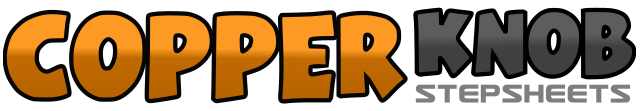 .......Count:32Wall:4Level:Improver.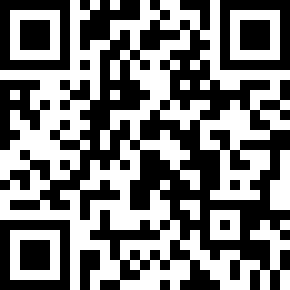 Choreographer:Andrew Palmer (UK) & Simon Cox (UK)Andrew Palmer (UK) & Simon Cox (UK)Andrew Palmer (UK) & Simon Cox (UK)Andrew Palmer (UK) & Simon Cox (UK)Andrew Palmer (UK) & Simon Cox (UK).Music:Chain Reaction - StepsChain Reaction - StepsChain Reaction - StepsChain Reaction - StepsChain Reaction - Steps........&1&2-3&4Step back right, touch left heel forward, step down left, touch right beside left, right kick-ball change5-6-7&8Rock right forward, recover, right shuffle back1-2-3&4½ turn left step left forward, (6:00) touch right side right, right cross shuffle5-6-7&8Step left back, step right side right, left cross shuffle1-2-3-4Step right side right as sway hips right, sway hips left, right, left5&6Kick right across left, rock right side right, recover7-8Cross right over left, unwind ½ turn left&1&2Small jump forward right, left, small jump back right, left&3&4Raise both heels off floor, replace, raise both heels off floor, replace5-6-7-8Cross right over left, step back on left, step right ¼ turn right, step left in place beside right